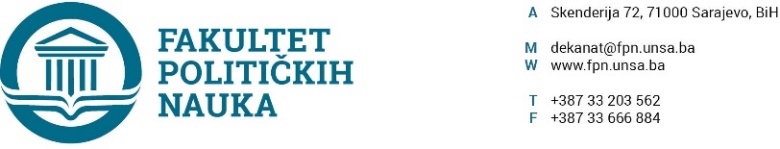 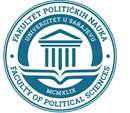 Sarajevo,  02.06.2022. godineDeveta vanredna sjednica Vijeća Fakulteta održana je 02.06.2022. godine elektronskim putem, sa početkom u 10:00 h. Period izjašanjavanja po dostavljenim materijalima od 10:00 do 14:00 sati. Za predloženi dnevni red i glasalo je 39 članova Vijeća i to: Prof.dr. Dino Abazović, doc.dr Abdel Alibegović, doc.dr. Nina Babić, prof.dr. Sarina Bakić, prof.dr. Sanela Bašić, prof.dr. Zlatan Bajramović, doc.dr. Jelena Brkić Šmigoc, doc.dr. Enita Čustović,  prof.dr. Haris Cerić, prof.dr. Adnan Džafić, prof.dr. Jasna Duraković, v.asst. Anida Dudić – Sijamija,  prof.dr. Mirza Emirhafizović, prof.dr. Elvis Fejzić, doc.dr. Samir Forić, prof.dr. Sabira Gadžo Šašić, prof.dr. Damir Kapidžić, v.asst. Veldin Kadić,  prof.dr. Darvin Lisica, prof.dr. Asim Mujkić, prof.dr. Borjana Miković, prof.dr. Nermina Mujagić, prof.dr. Lejla Mušić, doc.dr. Amer Osmić, doc.dr. Irena Praskač-Salčin, prof.dr. Valida Repovac Nikšić,  prof.dr. Elmir Sadiković,  prof.dr. Mirza Smajić, prof.dr. Ehlimana Spahić, prof. dr. Zarije Seizović, v.asst. Osman Sušić, prof.dr. Sanela Šadić, prof.dr. Nedreta Šerić,  prof.dr. Sead Turčalo, prof.dr. Lejla Turčilo, prof.dr. Dževad Termiz, prof.dr. Emir Vajzović, i predstavnici studenata Inela Subašić, Sanjin Mahmutović i Belmin Delić.Dnevni red: Usvajanje Preliminarne rang - liste kandidata primljenih na treći ciklus studija;Ad 1. Za tačku 1, glasalo je 39 članova Vijeća Fakulteta. Odluka je usvojena jednoglasno.Sjednica je završena u 14:00 sati, a Odluka sa popratnim materijalom koja se nalazi u prilogu ovog Zapisnika objavljena je na web stranici Univerzitet u Sarajevu – Fakulteta političkih nauka.Zapisničar                                                                                                          DEKAN_____________________                                                                                          _______________________Aida Sarajlić Ovčina                                                                                     Prof.dr. Sead Turčalo